Załącznik nr 6 do SWZ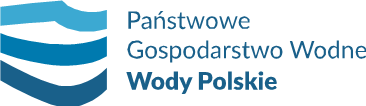 (składany na wezwanie Zamawiającego)………………………………..………nazwa i adres WykonawcyOŚWIADCZENIE wykonawcy / wykonawcy ubiegającego się o zamówienie wspólnie z innymi wykonawcami / podmiotu udostępniającego zasoby *Na potrzeby postępowania o udzielenie zamówienia publicznego pn.: Bieżąca obsługa prawna dla:Część nr 1 - Zarządu Zlewni w Lwówku Śląskim*m. Lwówek Śląski, pow. lwówecki, woj. dolnośląskieCzęść nr 2 - Zarządu Zlewni w Lesznie*m. Leszno, pow. leszczyński, woj. wielkopolskieoświadczam, że informacje zawarte w oświadczeniu, o którym mowa w art. 125 ust. 1 ustawy Pzp w zakresie podstaw wykluczenia z postępowania wskazanych przez zamawiającego, o których mowa w:art. 108 ust. 1 pkt 3 ustawy Pzp,art. 108 ust. 1 pkt 4 ustawy Pzp,art. 108 ust. 1 pkt 5 ustawy Pzp,art. 108 ust. 1 pkt 6 ustawy Pzpsą nadal aktualne.[dokument należy sporządzić w postaci elektronicznej i podpisać kwalifikowanym podpisem elektronicznym lub podpisem zaufanym, lub elektronicznym podpisem osobistym]* niepotrzebne skreślić lub usunąć